V 3 – Die Herstellung von AromastoffenMaterialien:		Reagenzglasständer, Reagenzglas, Thermometer, Bunsenbrenner, Dreifuß, 250 mL Becherglas, Chemikalien:		Schwefelsäure, Essigsäure, EthanolDurchführung:		Im Vorfeld des Experimentes werden im Becherglas ca. 150 mL Wasser auf 90°C erwärmt. In einem Reagenzglas werden nun nacheinander 2 cm Ethanol, 2 cm Essigsäure und 1 mL Schwefelsäure gegeben. Die Lösung wird drei Minuten lang im Wasserbad erwärmt. Dem Produkt werden 5 cm Wasser hinzugegeben.Beobachtung:		Nach der Wasserzugabe bilden sich im Reagenzglas zwei flüssige Phasen.Deutung:		Bei der Reaktion entsteht Essigsäureethylester. Dieser bildet die obere Phase im Reagenzglas. Er weist einen Geruch nach Essig auf. Die Schwefelsäure wirkt katalytisch auf die Reaktion. Das Wasserstoffatom protoniert das Sauerstoff-Atom der Carboxylgruppe der Essigsäure, wodurch der Alkohol nucleophil am C-Atom der Carboxylgruppe der Essigsäure binden kann. Unter Wasserabspaltung bildet sich dann der Ester.Entsorgung:		Die Entsorgung der Chemikalien erfolgt im Säure-Base-Behälter.Literatur:		T. Seilnacht, http://www.seilnacht.com/Chemie/ch_ester.htm, kein Datum (Zuletzt abgerufen am 08.08.2013 um 21:22 Uhr)GefahrenstoffeGefahrenstoffeGefahrenstoffeGefahrenstoffeGefahrenstoffeGefahrenstoffeGefahrenstoffeGefahrenstoffeGefahrenstoffe18 M Schwefelsäure18 M Schwefelsäure18 M SchwefelsäureH: 314-290H: 314-290H: 314-290P: 280-301+330+331-309-310-305+351+338P: 280-301+330+331-309-310-305+351+338P: 280-301+330+331-309-310-305+351+33816 M Essigsäure16 M Essigsäure16 M EssigsäureH: 226-314H: 226-314H: 226-314P: 280-301+330+331-307+310-305+351+338P: 280-301+330+331-307+310-305+351+338P: 280-301+330+331-307+310-305+351+338EthanolEthanolEthanolH: 225H: 225H: 225P: 210P: 210P: 210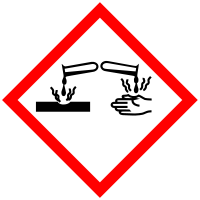 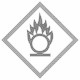 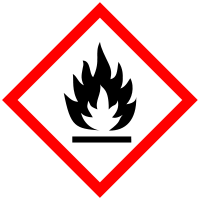 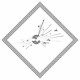 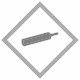 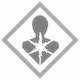 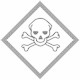 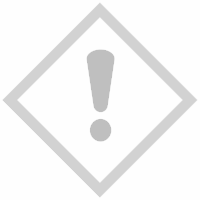 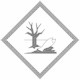 